PersberichtDurex lanceert Orgasm’Intense gel:20 orgasmes in een flesje voor Valentijn2 op 3 vrouwen bereikt niet altijd een orgasme tijdens de seks en legt zich daarbij neer. Stop orgasmeongelijkheid via #OrgasmsForAllBrussel, 30 januari 2017 – De meerderheid van de vrouwen beleeft niet altijd een orgasme, desalniettemin stelt 95% zich daarmee tevreden. Durex onthult vandaag de resultaten van zijn enquête* en wil hiermee een revolutie tegen orgasmeongelijkheid ontketenen met #OrgasmsForAll. Het doel hiervan: taboes doorbreken en opkomen voor orgasmes voor iedereen dankzij de nieuwe Orgasm’Intense gel** van Durex.#OrgasmsForAll, naar een hoogtepunt voor iedereen!Uit het onderzoek waarbij mensen gevraagd werden naar hun verwachtingen omtrent het orgasme, bleek dat het bereiken van een hoogtepunt bij mannen als vanzelfsprekend wordt gezien door mannen, maar ook door vrouwen. Vrouwen zetten hun eigen genot te vaak op de tweede plek in vergelijking met die van de man tijdens de seks. Daar wil Durex nu verandering in brengen en roept iedereen die hier ook zo over denkt op om zijn steun te betuigen via het gebruik van de hashtag #OrgasmsForAll.Een Valentijnsdag in de zevende hemelDe belangrijkste reden waarom vrouwen accepteren dat hun hoogtepunt ondergeschikt is, ligt in het gebrek aan communicatie en het durven uitspreken van verwachtingen tussen de lakens. Meer dan de helft van de vrouwen durft het onderwerp met hun partner niet aan te snijden. Durex ziet ook dat de meerderheid van de koppels open staat voor nieuwe ervaringen, toch heeft slechts een derde van de respondenten al stimulerende gels voor de clitoris met hun partner geprobeerd. En dit terwijl een derde van de vrouwen zelden of nooit een orgasme bereikt tijdens de seks en een kwart makkelijker een orgasme bereikt door middel van masturbatie. Gels zoals de nieuwe Durex gel Orgasm'Intense kunnen een oplossing bieden aan deze vrouwen om vaker een ​​orgasme te bereiken met hun partner en zo ook bijdragen tot het verminderen van de hedendaagse orgasmeongelijkheid. Dus waarom niet gewoon een orgasme cadeau doen voor Valentijn?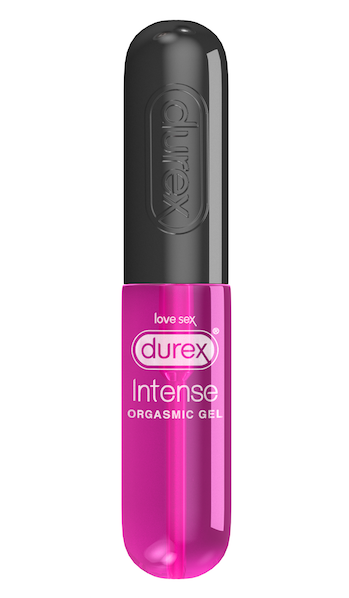 Een orgasme voor een gezond en gelukkig levenVolgens de studie reiken de voordelen van een orgasme ver, zo is er ook sprake van een positief effect op het algemeen welzijn. Bijna de helft van de vrouwen en mannen voelen zich gelukkiger na een orgasme, en meer dan een op de drie vrouwen voelt zich minder gestrest. 39% van de mannen slaapt beter t.o.v. 29% van de vrouwen, wat mogelijk een gevolg is van het feit dat mannen vaker een orgasme bereiken. Een eerlijkere verdeling van een bevredigend seksleven zou dus gunstiger zijn voor iedereen.“Met de nieuwe beweging #OrgasmsForAll willen we iedereen laten weten dat een orgasme toegankelijk kan en moet zijn voor iedereen,” aldus Ines Franke, Marketing Directrice van Reckitt Benckiser Benelux. “De resultaten van het onderzoek laten zien hoe groot de huidige orgasmeongelijkheid is, het product dat wij lanceren, kan dit probleem helpen oplossen. Toch willen we steun vragen aan iedereen die zich hierdoor aangesproken voelt, voor zichzelf en voor hun partner. #OrgasmsForAll roept daarom iedereen op die in een gelijkere genotsverdeling gelooft om zich bij de beweging aan te sluiten, en om de boodschap te delen!”* Onderzoek uitgevoerd in 2016 in Engeland door een Brits onderzoeksbureau in opdracht van Durex onder 1500 seksueel actieve mannen en vrouwen en tussen de 16 en 64 jaar.** De nieuwe Orgasm'Intense gel Durex is een stimulerende gel ontworpen om revolutionaire clitoris orgasme te intensiveren. Doe slechts een paar druppels op de clitoris tijdens het voorspel en ervaar de verwarmende, verkoelende en tintelende sensatie van de speciale formule, die de gevoeligheid van de vrouwelijke erogene zones verhoogt. 8 van de 10 vrouwen die de nieuwe gel Orgasm'Intense heeft, heeft een orgasme bereikt.Aanbevolen verkoopprijs gel Durex Orgasm'Intense 10,99 €Nu verkrijgbaar in de winkel en online: http://bit.ly/2jloYI0Over DurexDurex® verbindt zich er toe om veilige seks te promoten voor alle lovers ter wereld. Het merk is de nummer 1 in plezier zonder risico - zowel in België als over de hele wereld - en biedt een breed gamma aan producten met - onder andere - hoge kwaliteitscondooms, glijmiddelen voor intiem gebruik en massagegels. Al meer dan 80 jaar beschouwt Durex het optimaliseren van de seksuele beleving als zijn primaire missie. Sensibilisatie, preventie en educatie maken daarom ook deel uit van de missie van Durex, hiervoor werken ze samen met het Platform Aidspreventie en Sensoa in België, verenigingen die de strijd aangaan tegen aids en andere soa's. Meer informatie op www.durex.be.
Over Reckitt BenckiserRB is een globale leider op het gebied van consumentengoederen en produceert  gezondheids-, hygiëne- en huishoudproducten. RB streeft ernaar om innovatieve oplossingen aan te bieden voor een gezonder leven en een gelukkiger thuis. Gedreven door een buitengewone innovatiedrang, is het vandaag de dag de globale nr 1 of nr 2 in de meerderheid van zijn snelgroeiende categorieën. Zijn gezondheids-, hygiëne- en huishoudproducten portfolio wordt aangedreven door 19 wereldwijde Powerbrands, met onder andere Nurofen, Strepsils, Gaviscon, Durex, Scholl, Dettol, Clearasil, Veet, Harpic, Bang, Finish, Vanish, Woolite, Calgon en Air Wick. De onderneming is actief in meer dan 60 landen, met hoofdkantoren in het Verenigd Koninkrijk, Singapore, Dubai en Amsterdam, en sales afdelingen in bijna 200 landen; zo biedt de onderneming werk aan ongeveer 38.000 werknemers over de hele wereld. Voor meer informatie, bezoek www.rb.com.PerscontactenPRIDE – Mieke Vandevyvere – 02 679 75 41 – mieke.vandevyvere@pr-ide.be PRIDE – Sophie Boving – 02 679 75 54 – sophie.boving@pr-ide.be